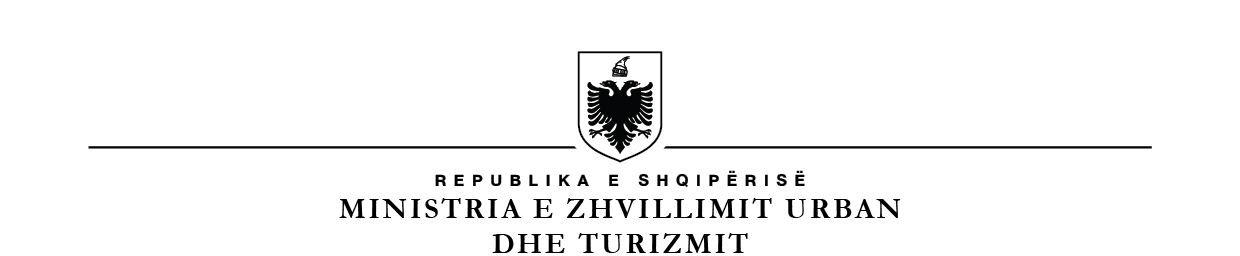 BASHKIA TIRANËKONSULTIM PUBLIK PËR PROJEKT-BUXHETIN E BASHKISË TIRANË 2021ME TË RINJTË E UNIVERSITETEVE DHE GJIMNAZEVE TË TIRANËSPROCESVERBAL I mbajtur më datë 25.11.2019, ora 13:15, në dëgjesën mbi projekt-buxhetin e Bashkisë Tiranë për vitin 2021 për rininë. Takimi u zhvillua në Bashkinë Tiranë. Të pranishëm në takim ishin:•	Kryetari i Bashkisë së Tiranës, Erion Veliaj;•	10  qytetarë (konform protokolleve anti-Covid-19) Takimi u hap me fjalën e Kryetarit Veliaj, i cili i njohu pjesëmarrësit me prioritetet e Bashkisë Tiranë në angazhimin e të rinjve. Secilit të ri pjesëmarrës në takim iu dha mundësia dhe koha për të përfshirë në diskutimin e ngritur me kërkesa, sugjerime dhe pyetje, çfarë mund të ofrojë Bashkia Tiranë për mbështetjen, përfshirjen dhe angazhimin e të rinjve, jo vetëm në vendimmarrje, por për pasjen e një qyteti ekologjikisht dhe ekonomikisht të qëndrueshëm. Kryetari Veliaj propozoi angazhimin e të rinjve në aksionet “green” të qytetit, në mbjellje pemësh, reduktim të përdorimit të makinës, shtim të korsive të biçikletave, pjesë këto të nismës “Green City Action Plan”. Veliaj përmendi që Bashkia Tiranë do të ofrojë grante për organizatat rinore me projekte për nxitje të sensibilizimit në çështjet e një qyteti më të pastër e të qëndrueshëm dhe fushata sensibilizimi për gjimnazet e Tiranës në çështjet e një qyteti të pastër. Disa nga prioritetet e takimit ishin: 1.	Përfshirje e të rinjve në vendimmarrje; 2.	Angazhim i të rinjve në punë vullnetare; 3.	Mbështetje dhe mundësi financimi për sipërmarrjet e reja dhe start-up; 4.	Mbështetje për zhvillim profesional, mundësi për praktika dhe krijimi i një zyre për këshillim karrierre;  5.	Përmirësim kushtesh të godinave të “Qytetit Studenti” Kryetari Veliaj theksoi se çdo vit në Bashkinë Tiranë zhvillohen 1000 internshipe për të rinjtë. Ndër të tjera, gjatë takimit u hodh ideja që së bashku me drejtuesit e Senatit të gjimnazit të mund të realizohej një kalendar praktikash dhe të bëhej koordinimi sipas preferencave të nxënësve për t’u njohur, e më pas për t’u përshtatur me profesionet e të ardhmes së tyre dhe kjo do të realizohet me anë të Agjencisë së Rinisë në Bashkinë e Tiranës. Veliaj shtoi se Bashkia Tiranë e ka nxitur gjithmonë frymën e sipërmarrjes tek të rinjtë duke financuar këdo që fuqizon kulturën e sipërmarrjes dhe çdo vit lançohen thirrje për grante për sipërmarrje sidomos për vajzat. Për sa i përket rikonstruksionit të godinave dhe kushteve më të mira të jetesës për studentët Veliaj përmendi konviktet e inxhinierisë si bashkëfinancim i qeverisë gjermane dhe 8 konviktet e sapunisura të Universitetit Bujqësor të Tiranës, të cilat do të shërbejnë edhe si ndërtesa multifunksionale me biblioteka, zyra këshillimi karriere, etj., për studentët dhe jo vetëm. Vullnetarizmi nga ana e Bashkisë Tiranë gjithashtu do shihej si mënyrë angazhimi në të mirë të zhvillimit të qytetit dhe kjo u sugjerua të arrihej në bashkëpunim me Ministrinë e Arsimit. Pas diskutimit interaktiv me qëllim nxitjen, përfshirjen dhe rezultatet pozitive në zhvillimin e përbashkët e të qëndrueshëm të komunitetit, kryebashkiaku Veliaj falënderon të pranishmit duke thënë se kërkesat, sugjerimet dhe idetë e tyre do të diskutohen dhe do merren parasysh për t’u implementuar në projektet që përbëjnë Buxhetin e Bashkisë Tiranë për vitin 2021.